7:00 PM Wine Reception7:30 PM GRAND MARCHDANCE PROGRAMThe Machine Without Horses (J)	RSCDS Bk 12Delvine Side (S)				RSCDS Bk 2Maxwell’s Rant (R)			RSCDS Bk 18Joie de Vivre (J)			RSCDS Bk 39The Lammermuir Hills (S)		Goldring-Wells HouseBratach Bana (R)			Bon AccordA Capital Jig (J)				6 for 2009Fair Donald (S)				RSCDS Bk 29Da Rain Dancin’ (R)	 		From the Redwoods     			     IntervalPelorus Jack (J)				RSCDS Bk 411314 (S)				Drewry, Rondel BkWaverley/Fugal Fergus (J)		RSCDS Bk15/Foss 						Waverley FuguesThe Spirit of the Dance (S)		TAC 50thAnniv The Flowers of Edinburgh (R)		RSCDS Bk 1 Major Ian Stewart (J)			RSCDS Bk 35City of Belfast (S)			RSCDS Bk 48Sleepy Maggie (R)			RSCDS Bk 11Crib sheets available for download on websitewww.rscds-seattle.org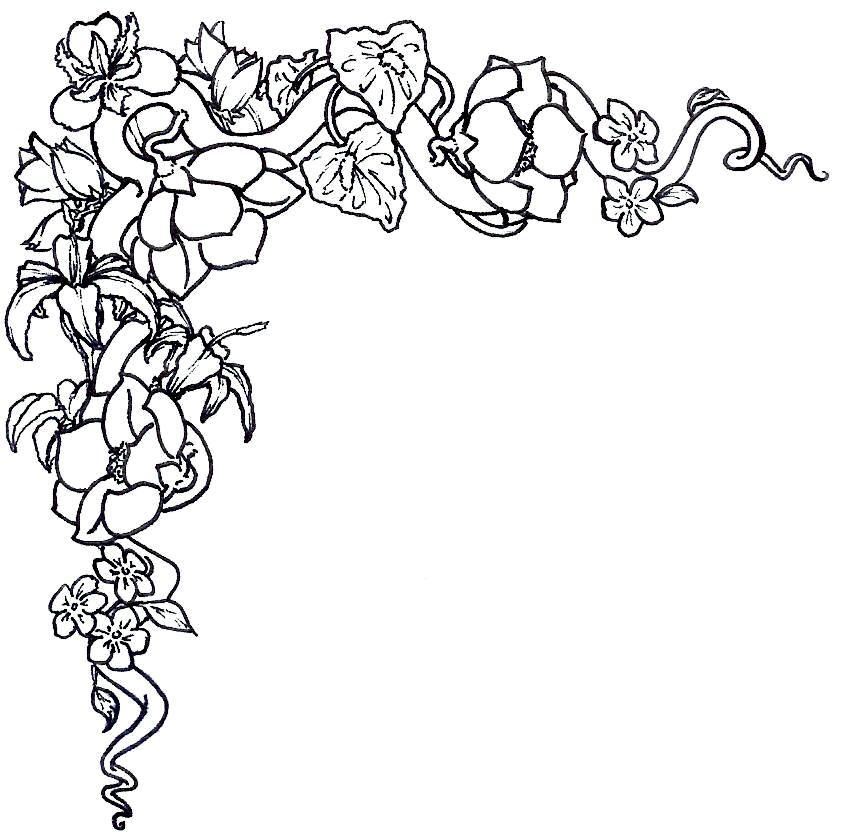          Summer Ball           RSCDS-Seattle      8 June 2019          Leif Erikson Hall, Ballard        Music by  Giants’ Causeway Scottish  Country Dance BandCayley Schmid – Fiddle  Clea Johnson – Cello  David Pender Lofgren - DrumsAlan Roberts – Sound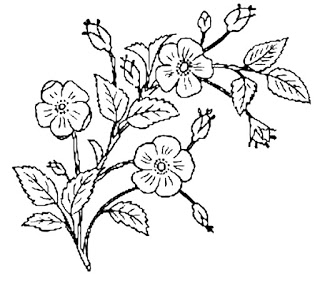 TICKETS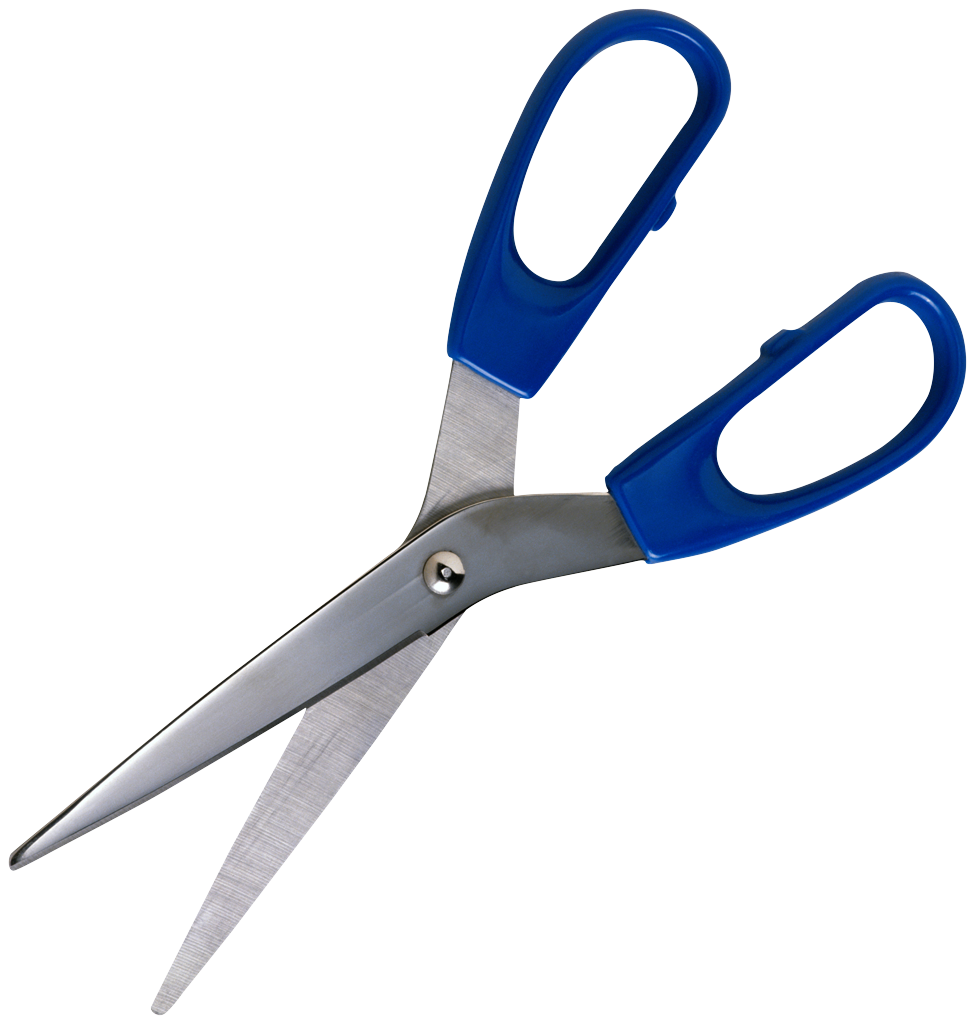 55 USD PER PERSON by 31 March60 USD by 24 May65 USD at the doorNAME(S)    ______________________________________	       _______________________________________ADDRESS  _______________________________________	       _______________________________________PHONE     _______________________________________E-MAIL    _______________________________________Please make cheques payable toRSCDS-Seattle Branch and mail to:Jenny Prior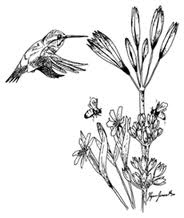 12922 NE 71st StreetKirkland, WA 98033jennyscout@aol.com (425) 822-9594Jenny is the registrar—if you have questionsplease contact herThe Ball will be held atLeif Erikson Hall2245 NW 57th StreetSeattle, WA 98107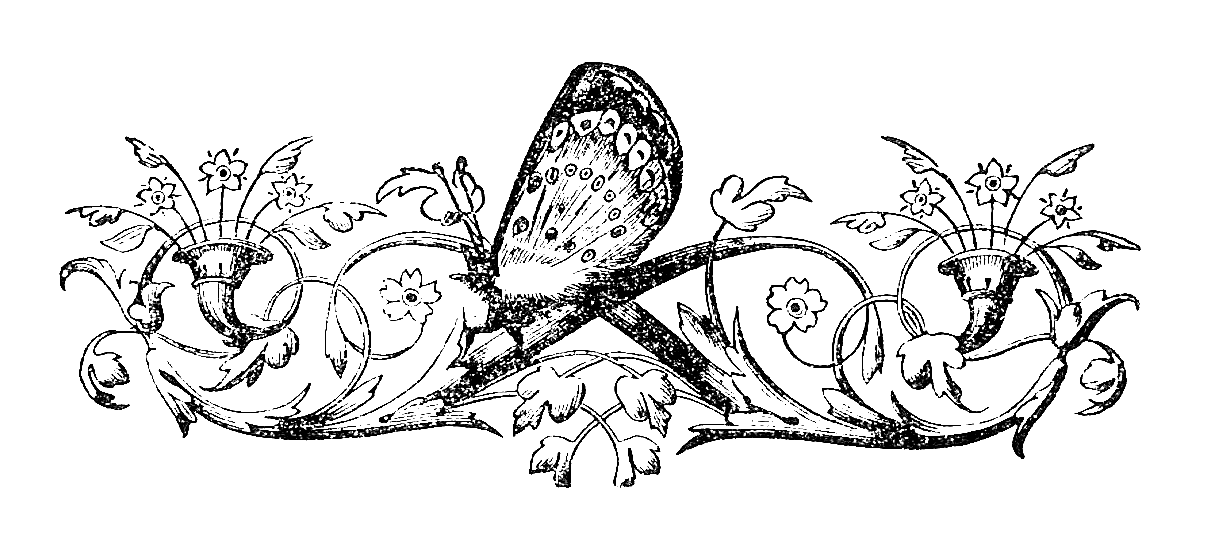 Helpful informationThere is parking for about 20 cars at Leif Erikson Hall and additional parking is available in a pay lot across thestreet or in the bank lot next to hall, or on the street.Metro Transit routes stopping close to the hall on Saturdays, 44, and Rapid Ride “D” lineSeattle has many hotels; here are a few in various price ranges which are within5 miles of Leif Erikson HallBallard Inn – 206.789.5011Hotel Ballard – 206.789.5012College Inn – 206.633.4441University Motel Suites – 206.522.4724Graduate Seattle – 206.634.2000Dibble House B & B – 206.783.0320